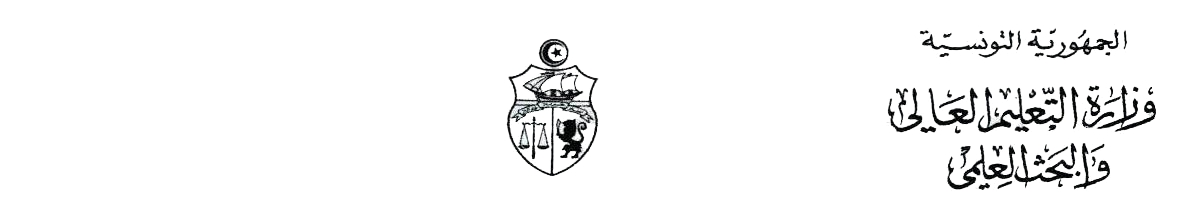  بلاغ إلى الطلبة المعنيين بتعمير بطاقة الخياراتعلى الطلبة الناجحون في السنة الأولى اختصاص » هندسة أساليب صناعية  « IPI و الطلبة الناجحون في السنة الأولى اختصاص  هندسة » ميكانيكية « GM 1  و الطلبة الناجحون في السنة الثانية اختصاص » الكتروميكانيك GEM 2  «أن آخر أجل لتعمير بطاقة الخيارات  (Fiche de choix ) و إرجاعها إلى مصلحة الدراسة "نظام أمد" قد حدد يوم الأربعاء 23  سبتمبر 2020.		                                                                    الإدارة   